แบบลงทะเบียนการฝึกอบรมเชิงปฏิบัติการหลักสูตร “เทคโนโลยีการแปรรูปข้าวและธัญชาติ”               (การแปรรูปข้าวในระดับอุตสาหกรรม)วันพฤหัสบดีที่ 21  มิถุนายน  2561หมายเหตุ : สมัครฝึกอบรมได้ที่ สำนักเทคโนโลยีชุมชนกรมวิทยาศาสตร์บริการ ในวัน และเวลาราชการ หรือส่งแบบตอบรับลงทะเบียนล่วงหน้าภายในวันที่ 31 พฤษภาคม 2561 สามารถติดต่อขอรายละเอียดเพิ่มเติมได้ที่ คุณวรรณดี  มหรรณพกุล /คุณปฏิญญา จิยิพงศ์ โทรศัพท์ 0 2201- 7415, 7417,7420   โทรสาร 0-2201-7416E-mail :  wannadee@dss.go.th             patinya@dss.go.th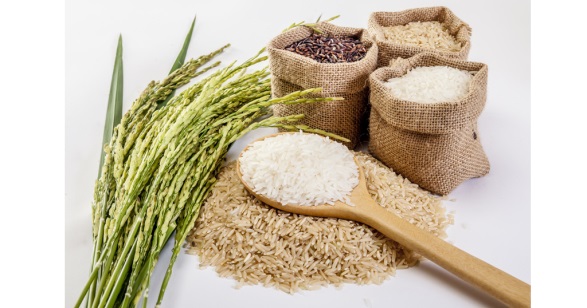 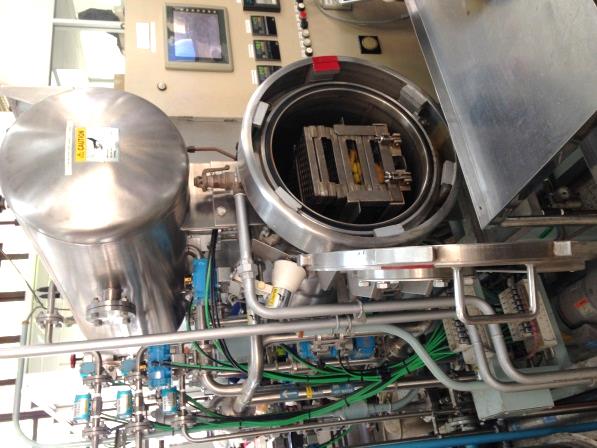 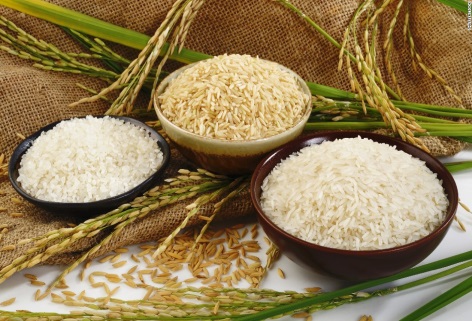 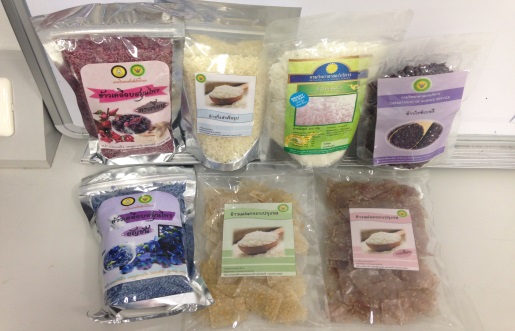 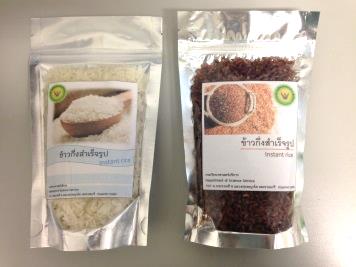 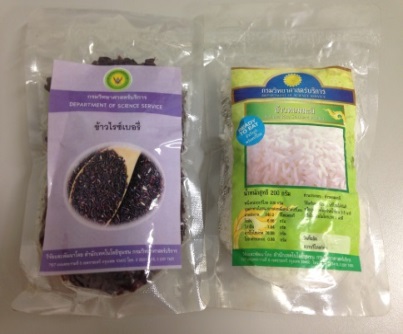 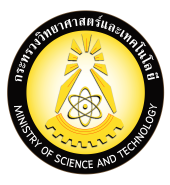 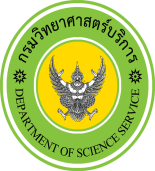 กรมวิทยาศาสตร์บริการกระทรวงวิทยาศาสตร์และเทคโนโลยีการถ่ายทอดเทคโนโลยีฝึกอบรมเชิงปฏิบัติการหลักสูตร “เทคโนโลยีการแปรรูปข้าวและธัญชาติ”            (การแปรรูปข้าวในระดับอุตสาหกรรม)วันพฤหัสบดีที่  21  มิถุนายน  2561เวลา 8.30-16.30 น.ณ ห้องปฏิบัติการเทคโนโลยีอาหารกรมวิทยาศาสตร์บริการถ.พระรามที่ 6 เขตราชเทวี กรุงเทพฯหลักการและเหตุผล ตามนโยบายเร่งด่วนของภาครัฐที่ส่งเสริมการใช้ วิทยาศาสตร์ เทคโนโลยีและนวัตกรรม เพื่อเพิ่มศักยภาพในการแข่งขันให้แก่ภาคการผลิตในระดับชุมชน SMEs และอุตสาหกรรม กรมวิทยาศาสตร์บริการ ภายใต้สังกัดกระทรวงวิทยาศาสตร์และเทคโนโลยี มีนโยบายส่งเสริมวิทยาศาสตร์ เทคโนโลยี และนวัตกรรม (วทน.) ในการสร้างมูลค่าเพิ่มสินค้าเกษตรแปรรูป และรัฐบาลเห็นความสำคัญในการสร้างมูลค่าเพิ่มแก่ข้าวไทย ในปี 2559 กระทรวงวิทยาศาสตร์และเทคโนโลยี (วท.) ได้ลงนามในบันทึกข้อตกลงความร่วมมือ กับจังหวัดร้อยเอ็ด  สุรินทร์  ศรีสะเกษ  ยโสธร และมหาสารคาม  ในโครงการ “การพัฒนาข้าวหอมมะลิทุ่งกุลา ด้วยวิทยาศาสตร์ เทคโนโลยี และนวัตกรรม” เมื่อวันที่ 24 สิงหาคม 2559 กรมวิทยาศาสตร์บริการ (วศ.) ปี 2561 – 2564  มีแผนงานโครงการบ่มเพาะเทคโนโลยีการแปรรูปข้าวในระดับ SMEs และอุตสาหกรรม ซึ่งเป็นส่วนหนึ่งในโครงการ “การพัฒนาข้าวหอมมะลิ ทุ่งกุลา ด้วยวิทยาศาสตร์ เทคโนโลยีและนวัตกรรม” ตามแผนโครงการนี้ มีเป้าหมายเพื่อสร้างผู้ประกอบการรายใหม่ (Start Up) และเพิ่มมูลค่าให้แก่ข้าวไทย กรมวิทยาศาสตร์บริการ โดยสำนักเทคโนโลยีชุมชน มีผลงานวิจัยเทคโนโลยีแปรรูปข้าวที่สามารถนำไปประยุกต์ใช้ในเชิงพาณิชย์ โดยมีเป้าหมายสร้างผู้ประกอบการอุตสาหกรรมแปรรูปข้าว การแปรรูปผลิตภัณฑ์ชนิดใหม่ๆ ที่สร้างมูลค่าเพิ่ม และเพิ่ม          ขีดความสามารถในการส่งออกวัตถุประสงค์ 1. เพื่อถ่ายทอดเทคโนโลยีการแปรรูปข้าวในระดับ     อุตสาหกรรมสู่การผลิตเชิงพาณิชย์       2. เพื่อส่งเสริมการใช้ความรู้เทคโนโลยีอาหารเพื่อ               สร้างมูลค่าเพิ่มแก่ข้าวส่งเสริมให้เกิด         เป็นอุตสาหกรรมแปรรูปข้าวเพื่อส่งออกกลุ่มเป้าหมาย / ผู้เข้ารับการฝึกอบรม	      1. ผู้ประกอบการ SMEs อาหาร อุตสาหกรรมอาหาร       2. นักวิชาการ หรือผู้สนใจทั่วไปเป้าหมายรับผู้เข้าอบรม 20 คนสถานที่ฝึกอบรม 	กรมวิทยาศาสตร์บริการ ถ.พระรามที่ 6          เขตราชเทวี กรุงเทพมหานคร  หลักสูตรการฝึกอบรม         “เทคโนโลยีการแปรรูปข้าวและธัญชาติ”           (การแปรรูปข้าวในระดับอุตสาหกรรม)ระยะเวลาการฝึกอบรม 1 วัน (เวลา 8.30 - 16.30 น.)ค่าลงทะเบียนการฝึกอบรม 1,000  บาท/คนกำหนดการฝึกอบรม  วันพฤหัสบดีที่ 21  มิถุนายน  2561พักรับประทานอาหารว่าง เวลา 10.30-10.40 น. และเวลา 14.30-14.40 น.  เวลากำหนดการ8.30-9.00 น.ลงทะเบียนการอบรม9.00-10.30 น.บรรยายทฤษฎีเทคโนโลยีการแปรรูปข้าวในระดับอุตสาหกรรม10.30-12.00 น.ฝึกปฏิบัติการแปรรูปข้าวในระดับอุตสาหกรรม- ข้าวสำเร็จรูปพร้อมบริโภค (ข้าวกระป๋อง/ข้าวสำเร็จรูปในถุงรีทอร์ต) และข้าวกึ่งสำเร็จรูป12.00-13.00 น.พักรับประทานอาหารกลางวัน13.00-16.00 น.ฝึกปฏิบัติการแปรรูปข้าวในระดับอุตสาหกรรม- ข้าวสำเร็จรูปพร้อมบริโภค และ    ข้าวกึ่งสำเร็จรูป (ต่อ)16.00-16.30 น.ตอบแบบประเมิน และตอบข้อซักถาม